Pocket Quiz JuniorJederzeit die besten Antworten in der Tasche!Ob unterwegs in Auto, Bus und Bahn, im Wartezimmer oder einfach zwischendurch – Pocket Quiz Junior hilft gegen Langeweile und testet  dabei ganz spielerisch das eigene Wissen oder das der Freunde und Geschwister. Die seit über 20 Jahren erfolgreichen Pocket Quizze von moses. gibt es endlich auch in der Kinder-Version. Zu Beginn erschienen gleich vier Pocket Quiz Junior zu den Themen „Tiere“, „Pferde“, „Schlaumeier“ und „Umwelt“. Nun folgen zwei weitere Editionen: „Unglaublich, aber wahr“ und „Erde“ erscheinen im Frühjahr 2021. Auf je 50 Karten warten Fragen, Rätsel, Knobeleien und Aufgaben darauf von cleveren Kindern ab 8 Jahren beantwortet zu werden.Die kunterbunten, kompakten Schachteln passen in jede Tasche und sind für den Schulhof, die lange Autofahrt und den Urlaub schnell eingesteckt. Egal wann, mit wem und wo – diese Quizze machen richtig Spaß und richtig schlau! Jedes Pocket-Quiz Junior auf FSC©-zertifiziertem Papier50 Karten in einer Schachtelab 8 Jahren 7,5 cm x 10 cm x 2,5 cm€ 5,95 (D), € 6,20 (A)moses. Verlag, Kempen 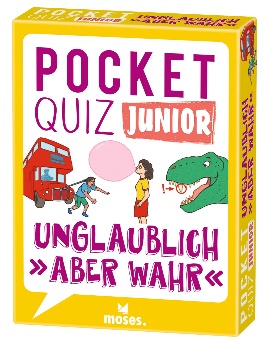 Unglaublich, aber wahr NEUText: Carola von Kessel978-3-96455-109-2lieferbar ab März 2021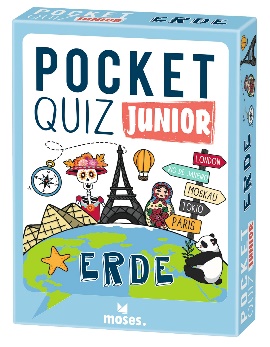 Erde NEUText: Jürgen Winzer978-3-96455-110-8lieferbar ab März 2021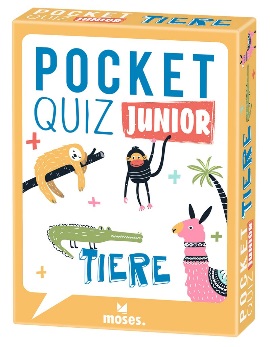 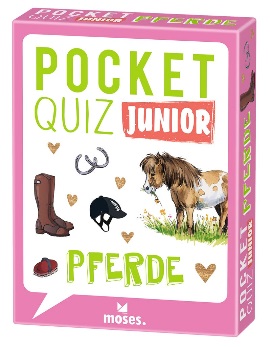 TiereText: T & T media world – Die Ideealisten – Jürgen Winzer978-3-96455-103-0PferdeText: Carola von Kessel978-3-96455-104-7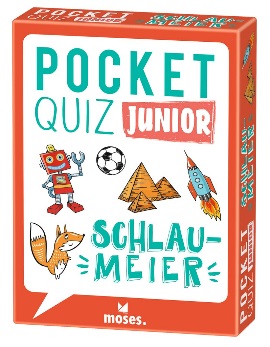 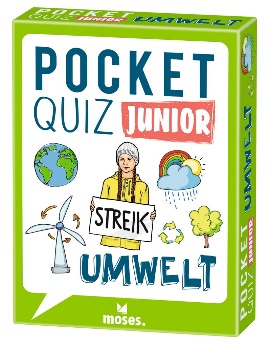 SchlaumeierText: Nicola Berger978-3-96455-105-4UmweltText: Adrian Nuber, Dr. Marius Stankoweit978-3-96455-106-1